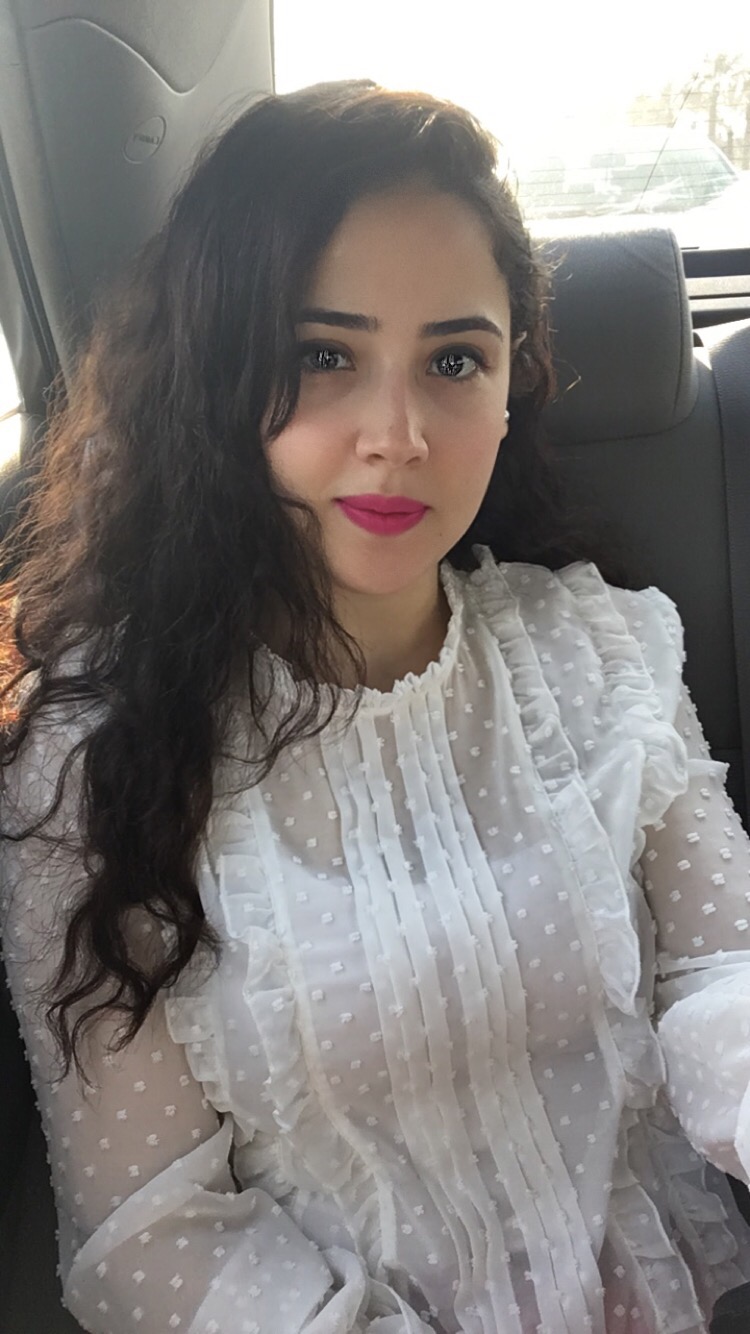 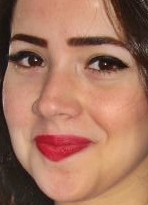 Hanan Hanan.338939@2freemail.comEDUCATION2006/2011	Faculty of Pharmacy and Biotechnology, German University in Cairo, Egypt	Bachelor Degree, Grade: B+2004/2006	High School- Certificate, Cairo, Egypt	Grade 91.0%SKILLS SUMMARY  Good interpersonal skills, working work with the clients and their colleagues.Confidence.Developed clinical pharmacy skills including monitoring patient therapy and drug information.Built  dispensing skills and methodical administrative recording gained at El-Ezaby chain Pharmacy Demonstrated strong communication and decision making skills when providing informed advice on OTC lines to customers in a community pharmacy environment  Established interpersonal and team work skills enabling me to operate effectively as a member of multi-disciplinary teams during working at Ahood AL Khaleej International Co.PROFESSIONAL EXPERIENCEAhood AL Khaleej International, Kuwait	September 2014/October 2016Medical RepresentativeHeliabrine Products (WRINKE FILLER SERUM, SOLAR DEFENSE SUN CREAM, EYELASHES AND BROWS STRENGTHENER)Planning work schedules and weekly and monthly timetables.Identifying and establishing new businessAttending and organising trade exhibitions, conferences and meetingsReviewing sales performanceOrganising conferences for doctors and other medical staffKeeping detailed records of all contactsEnvision Marketing& Advertising Agency, Cairo, Egypt	January 2013/May 2014Senior Medical AdvisorActing as a medical resource of the company, particularly of the clinical trial group.Representing the company during the international meetings.Providing strategic ideas to the medical, as well as, the marketing management.Developing the design, and also approve the promotional materialsWorking with team members from scratch on creating medical and pharmaceutical materialsSharing the creative department on other team members in creating the best idea to deliver client messageAnswering the questions related to the medical or technical protocols and products.Making the appropriate content for different awareness campaigns (online, outdoors, public activities…) in both English and ArabicRevision, editing and translation of all promotional materialsTraining and education to internal medico-marketing staffAnswering medical or technical questions of other teams and act as a medical resource to the company as a whole to enable colleagues (designers, art directors, creative directors) to work efficiently and find specific marketing conceptsPharmazone General Trading Company, Kuwait 	March 2012/December 2012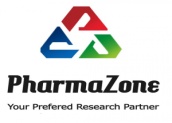 Medical RepresentativeRevitol Products (Keratin Hair Serum, INSTANT COLLAGEN EYE FIRMING SERUM, COLLAGEN AND CAVIAR SERUM, WHITENING AND MOISTUIZING LOTION, SKIN WHITENING Deodrant)Arranging appointments with doctors, pharmacists and hospital medical teams, which may include pre-arranged appointments or regular 'cold' calling Organising conferences for doctors and other medical staffPrepare Medical Presentation and Brochure for the new products Conduct Qualitative and Quantitative research on different market segments to prepare a strategic plan with time lined tactics for the company portfolioEl-Ezaby Chain of Pharmacies, Cairo, Egypt	September 2011/February 2012Staff PharmacistDealing with insurance based prescription.Knowing very well the covered medications by each insurance companies.Dealing with patients and handling prescriptions.El- Hadeeka ElDawlya Pharmacy, Cairo, Egypt	August 2010/December 2010	August 2009/December 2009				Intern - Staff Pharmacist I have practiced to recognize the classification of the drugs and their trade names and how to arrange them in the pharmacyStarted to learn how to read the prescription and how to deal with the patients as wellAnother important thing was the procedure of ordering drugs from the medical companies.CERTIFICATIONS2014			Career certificate - Marketing Diploma in American University in Cairo, Egypt		Fundamentals of marketing certificatePROJECTSDrug DesignGraduation Project using Molecular Operating Environment (MOE) program with Grade: A+Using a specific compound/drug, I created a pharmacophore model to virtually screen through a database of drugs and identify potential drug candidates.PERSONAL DATA			DATE OF BIRTH: February1st, 1990.PLACE OF BIRTHCairo, EgyptLANGUAGESArabic: NativeEnglish: FluentGerman: FairMARITAL STATUS MarriedSoft Skills:GUC Stuff 						Communication skills and Presentation skillsCritical Thinking and Scientific MethodResearch Paper Writing (RPW)Academic Study Skills (AS)Academic English CourseAcademic German CoursePersonal Characteristics:Good memory to memorize the upcoming medicationsHonest, dependable with Excellent Interpersonal skillsTeam oriented, organized and manage time well. Possess Leadership skills; Enthusiastic and Assertive. Self-motivated and ambitiousAbility to work in a group or individually according to the job requirementsReady to work under pressure and time limitsREFERENCES:Available upon request